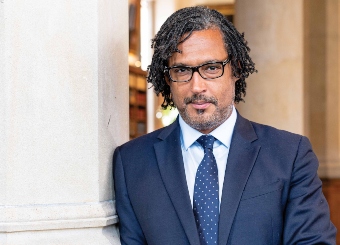 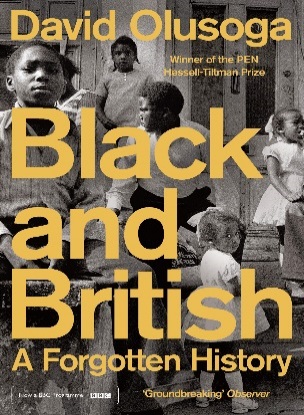 Add 5 challenging words in the textLook them up and write a definition.Abolition